Assessment Guidance Risk AssessmentRisk AssessmentRisk AssessmentRisk AssessmentRisk AssessmentRisk Assessment for the activity ofFandom Society Generic Risk AssessmentMeetings, Socials, Awareness Stalls/Stands, Outdoor Activity, FundraisingFandom Society Generic Risk AssessmentMeetings, Socials, Awareness Stalls/Stands, Outdoor Activity, FundraisingDate21/08/2021Unit/Faculty/DirectorateSUSU Fandom SocietyAssessorVictoria Timmins, Secretary/VPVictoria Timmins, Secretary/VPLine Manager/SupervisorLouise Chase, PresidentSigned offActivities CoordinatorActivities CoordinatorPART A PART A PART A PART A PART A PART A PART A PART A PART A PART A PART A (1) Risk identification(1) Risk identification(1) Risk identification(2) Risk assessment(2) Risk assessment(2) Risk assessment(2) Risk assessment(3) Risk management(3) Risk management(3) Risk management(3) Risk managementHazardPotential ConsequencesWho might be harmed(user; those nearby; those in the vicinity; members of the public)InherentInherentInherentResidualResidualResidualFurther controls (use the risk hierarchy)HazardPotential ConsequencesWho might be harmed(user; those nearby; those in the vicinity; members of the public)LikelihoodImpactScoreControl measures (use the risk hierarchy)LikelihoodImpactScoreFurther controls (use the risk hierarchy)All Activity – Supplies and EquipmentAll Activity – Supplies and EquipmentAll Activity – Supplies and EquipmentAll Activity – Supplies and EquipmentAll Activity – Supplies and EquipmentAll Activity – Supplies and EquipmentAll Activity – Supplies and EquipmentAll Activity – Supplies and EquipmentAll Activity – Supplies and EquipmentAll Activity – Supplies and EquipmentAll Activity – Supplies and Equipment(1) Supplies and Equipment - Manual Handling.Damage to supplies/equipmentMinor to moderate injury when transporting supplies/equipmentThose transporting supplies/equipment; those nearby326The society will ensure that minimal lifting is required. Any heavy loads will be broken down to make moving supplies/equipment much more manageable.Those who are transporting supplies/equipment (likely committee members) will clear a route from the origin to the destination to ensure easy transit and reduce the likelihood of injury or damage.224Seek medical attention from SUSU Reception/venue staff if in need.Contact facilities team via SUSU reception/venue staff.Contact emergency services if needed.All incidents are to be reported on the as soon as possible ensuring the duty manager/health and safety officer have been informed. Follow SUSU incident report policy.(2) Supplies and Equipment - Setting up of Equipment. e.g., table and chairs.Bruising or broken bones from tripping over table and chairs.Event organisers and attendees236Make stall operators aware of the potential risks, follow manual handling guidelines.Ensure that at least 2 people carry tables.Setting up tables will be done by organisers.Work in teams when handling other large and bulky items.Request tools to support with move of heavy objects- SUSU Facilities/venue. e.g., hand truck, dolly, skates.Make sure anyone with any pre-existing conditions isn’t doing any unnecessary lifting and they are comfortable.133Seek assistance if in need of extra help from facilities staff/venue staff if needed.Seek medical attention from SUSU Reception if in need.Contact emergency services if needed.All incidents are to be reported on the as soon as possible ensuring the duty manager/health and safety officer have been informed. Follow SUSU incident report policy.(3) Supplies and Equipment - Cables/wires in area.Tripping over wires and causing injuryPulling over equipment and causing it damage or further injuryEvent organisers and attendees5315Any cables to be organised as best as possibleCable ties to be used if necessaryHazardous sections to be blocked off e.g. using chairs & signage236No further controls necessary.(4) Supplies and Equipment - Activities involving electrical equipment e.g., laptops/ computers.Risk of eye strainInjuryElectric shockEvent organisers and attendees248Ensure regular breaks (ideally every 20 minutes) when using screens.Ensure screen is set up to avoid glare and is at eye height where possible.Ensure no liquids are placed near electrical equipment.Ensure all leads are secured with cable ties/mats, etc.All electrical equipment is PAT-tested per university policy; For external venues pre-check equipment and last PAT testing dates.144Request support and advice from SUSU IT/Tech teams e.g., via activities team.Seek medical attention as required.(5) Supplies and Equipment - Slips, trips and falls.Physical injuryEvent organisers and attendees248All boxes and equipment to be stored away from main meeting area, e.g., stored under tables Floors to be kept clear and dry, and visual checks to be maintained throughout the meeting by organizers. Extra vigilance will be paid to make sure that any spilled food products/objects are cleaned up quickly and efficiently in the area.Report any trip hazards to facilities teams/venue, If they cannot be removed, mark off with hazard signs.144Seek medical attention from SUSU Reception/venue staff if in need.Contact facilities team via SUSU reception/venue staff.Contact emergency services if needed.All incidents are to be reported on the as soon as possible ensuring the duty manager/health and safety officer have been informed. Follow SUSU incident report policy.All Activity – General Event RisksAll Activity – General Event RisksAll Activity – General Event RisksAll Activity – General Event RisksAll Activity – General Event RisksAll Activity – General Event RisksAll Activity – General Event RisksAll Activity – General Event RisksAll Activity – General Event RisksAll Activity – General Event RisksAll Activity – General Event Risks(6) General Event Risks - Inadequate meeting space - overcrowding, not inclusive to all members.Physical injuryDistressExclusion Event organisers and attendees236Committee check on room pre-booking, checks on space, lighting, access, tech available.Ensure space meets needs of members e.g., considering location & accessibility of space.Committee to consult members on needs and make reasonable adjustments where possible.  133Seek medical attention if problem arises.Liaise with SUSU reception/activities team on available spaces for meetings.Postpone meetings where space cannot be found.Look at remote meeting options for members.Committee WIDE training.(7) General Event Risks - Damage to personal possessions or venue property.Theft and loss of items.Event organisers and attendees339All attendees will be informed that personal possessions are taken into events at their own risk and the committee/university/SUSU/external venue cannot be held responsible for any loss or damage.Committee members will ensure that conduct of attendees remains respectful and will ask anyone who is not following these guidelines to leave the property.236Committee will contact university security if deemed necessary to ensure that the person is escorted off the property.If lost items are found by a committee member, they will be returned to SUSU reception if reasonably possible.All incidents are to be reported on the as soon as possible ensuring the duty manager/health and safety officer have been informed. Follow SUSU incident report policy.(8) General Event Risks – Fire.Serious injury or death.Event organisers and attendees3515Keep all water and general liquids away from the electrical points.Make sure all attendees know where the nearest fire exits are located.Committee to know where the nearest fire extinguishers are located, which are only to be used if a volunteer feels confident.2510Raise alarm if a fire is noticed.A mobile telephone will be available to contact the emergency services.All incidents are to be reported on the as soon as possible ensuring the duty manager/health and safety officer have been informed. Follow SUSU incident report policy.(9) General Event Risks - Insufficient Fire Safety awareness.If a fire alarm is triggered, people may not know where to go.Crushing, falls, burns and smoke inhalation arising from induced panic.Reduced space in buildings and external walkwaysObstructed fire exitsBuild-up of flammable materials e.g., waste cardboard/boxes.Attendees2510Ensure that members know where the nearest fire exits are and where the meeting place is outside, should it be neededBuild-up of rubbish is to be kept to a minimum. Excess build up is to be removed promptly and deposited in the designated areas.155All incidents are to be reported as soon as possible ensuring the duty manager/health and safety officer have been informed.Call emergency services and University Security: Emergency contact number for Campus Security: Tel: +44 (0)23 8059 3311 (Ext:3311).(10) General Event Risks - Medical emergencyMembers may sustain injury /become unwell.Pre-existing medical conditions Sickness DistressAttendees3515Advise participants; to bring their personal medication, if needed. Members/Committee to carry out first aid if necessary and only if qualified and confident to do so.Contact emergency services as required 111/999.Contact SUSU Reception/Venue staff for first aid support.2510Incidents are to be reported on the as soon as possible ensuring the duty manager/health and safety officer have been informed.Follow SUSU incident report policy(11) General Event Risks – Spread of COVID-19 CoronavirusSerious illnessDeathEvent organisers and attendees3515All guidance and procedure for university-owned buildings and private venues will be adhered to (e.g., requirements for masks indoors).The committee will ensure that hand sanitizer is located around the environment, in addition to washrooms Frequently cleaning and disinfecting objects and surfaces that are touched regularly will occur, especially equipment in-between use by different people.The society will encourage (but not require) members to participate in university testing programmes where available.The society will ensure that we are providing meaningful alternative activity for those who are unable to participate in in-person activity (e.g., members who are required to self-isolate)2510Activities will be reviewed regularly to ensure that we comply with SUSU, university and government guidance to reduce the spread of coronavirus.If member becomes unwell with symptoms of coronavirus, they will be sent home and advised to follow the stay-at-home guidance. All members will be advised to take a lateral flow test or university provided saliva test.If the committee is informed that a member who has attended an in-person activity has developed COVID-19, the committee will contact the SUSU Activities Team and the university as soon as possible and will encourage the person to follow university and government guidance. (12) General Event Risks – Screening of Films and Television Shows with Flashing Lights.Epileptic SeizuresEvent organisers and attendees4312Committee will ask members to declare a sensitivity to flashing lights and/or will attempt to avoid showing films known to have excessive amounts in.  If a film/television show is screened that contains flashing lights, this information will be disclosed to attendees prior to the start of the showing.The committee will make every attempt to consult members with epilepsy before screenings as each person is different and may not have any issue. This could help to forewarn the members and assist them in making a reasoned decision or assist committee members in knowing which parts to skip.236If an injury occurs and it is deemed necessary, the appropriate emergency services will be contacted. A mobile telephone will be available to contact the emergency services.Incidents are to be reported on the as soon as possible ensuring the duty manager/health and safety officer have been informed.Follow SUSU incident report policy.(13) General Event Risks – Costumes/Fancy Dress.Props/costumes causing injury or offenceParticipantsMembers of the public224Committee will ask members to only bring small items and use sensibly. Members of the society are responsible for their own possessions and the use of them.The committee will endeavour to choose a theme unlikely to cause offence. Any participant wearing items deemed offensive will be asked to remove these. If they refuse, they will be required to leave the event. Society will follow and share with members the Code of conduct/SUSU Expect Respect policy.122SUSU Expect Respect policy to be followed.Committee WIDE training.(14) General Event Risks – Alcohol consumption.Participants may become at risk as a result of alcohol consumption.Members of the public may act violently towards participants. Event organisersEvent attendees  2510Members are responsible for their individual safety though and are expected to act sensibly.Initiation behaviour not to be tolerated and drinking games to be discouraged.For socials at bars, pubs, etc, bouncers will be present at most venues. Bar Security staff will need to be alerted and emergency services called as required. Where possible the consumption of alcohol will take place at licensed premises. The conditions on the license will be adhered to and alcohol will not be served to customers who have drunk to excess.Committee to select ‘student friendly’ bars/clubs and contact them in advance to inform them of the event.Society to follow and share with members Code of conduct/SUSU Expect Respect policy.155Follow SUSU incident report policy.Call emergency services as required 111/999.Committee WIDE training.(15) General Event Risks – Travel.Vehicle collision -causing serious injuryEvent organisersEvent attendeesMembers of the public 4312Members are responsible for their individual safety though and are expected to act sensibly.Local venues known to UoS students chosen.Event organisers will be available to direct people between venues.Attendees will be encouraged to identify a ‘buddy’, this will make it easier for people to stay together. They will be encouraged (but not expected) to look out for one another and check in throughout the night where possible. Avoid large groups of people totally blocking the pavement or spilling in to the road. Anybody in the group who is very drunk or appears unwell and therefore not safe should be encouraged to go home ideally with someone else. If required a taxi will be called for them (ideally SUSU safety bus will be used, or Radio Taxis). Be considerate of other pedestrians & road users, keep disturbance & noise down. 133Where possible venues chosen for socials will be local/known to members and within a short distance from each other. Contact emergency services as required 111/999.Incidents are to be reported on the as soon as possible ensuring the duty manager/health and safety officer have been informed.Follow SUSU incident report policy.All Activity: Food Handling/PreparationAll Activity: Food Handling/PreparationAll Activity: Food Handling/PreparationAll Activity: Food Handling/PreparationAll Activity: Food Handling/PreparationAll Activity: Food Handling/PreparationAll Activity: Food Handling/PreparationAll Activity: Food Handling/PreparationAll Activity: Food Handling/PreparationAll Activity: Food Handling/PreparationAll Activity: Food Handling/Preparation(16) Food Handling/Preparation – Consumption of prepared food.Allergies Food poisoningChokingAnyone consuming the food3515Individual event risk assessment to be carried out for events involving members making/serving food.Homemade items to be avoided by those with allergies and should be made by those with appropriate food hygiene training (Level 2 +).Only order/buy food at establishments with appropriate food hygiene rating.Food to only be provided/eaten when other activities are stopped.Follow good food hygiene practices- no handling food when ill, tie back hair, wash hands and equipment regularly using warm water and cleaning products, refrigerate necessary products 155Completion of level 2 Food hygiene course and general care when cooking food.Seek assistance from first aid if needed.Call 999 as required.Report incidents via SUSU incident report procedure.(17) Food Handling/Preparation – Serving of pre-packaged or prepared food and drink.Allergic reactions that could lead to serious injury or death.Contamination of food.Attendees3515All food/drink that is served must be unopened and not require cooking (e.g., biscuits or lemonade). Organisers will inform attendees ahead of time if food will be provided at the event.Provide a card for each food item with details of all the ingredients.Keep allergen foods in separate containers and do not share serving utensils, cups, etc.224If allergic reaction or injury occurs, the appropriate emergency services will be contacted if deemed necessary. A mobile telephone will be available to contact the emergency services.All Activity: Outdoor Activity All Activity: Outdoor Activity All Activity: Outdoor Activity All Activity: Outdoor Activity All Activity: Outdoor Activity All Activity: Outdoor Activity All Activity: Outdoor Activity All Activity: Outdoor Activity All Activity: Outdoor Activity All Activity: Outdoor Activity All Activity: Outdoor Activity (18) Outdoor Activity - Adverse Weather InjuryIllnessSlippingBurns Attendees4312Lead organiser to check the weather are suitable for activities on the day.Weather conditions to be continuingly monitored by organisers throughout the event.Warn those attending to prepare by wearing appropriate clothing and footwear e.g., via social media posts, email invites.In the case of hot weather, organisers to advice participants to bring/wear appropriate level sunscreen, hydrate.414If adverse weather is too extreme to be controlled, the event should ultimately be cancelled or postponed to a different date, or relocated to an indoor venue if appropriate. (19) Outdoor Activity – Overcrowding on the RedbrickPhysical injury Event organisers and attendees236Do not push/shove.If large crowds form, barriers can be requested by SUSU facilities team (if available on the day) to assist with crowd management.Book activity during quieter times when less activities taking place.Book all available space.Inform other bookings on the Redbrick/in the area of the event.133Seek medical attention if problem arises.With support from a SUSU Activities coordinator, Inform UoS security team of the event (– on campus 3311, off campus 02380 593311 OR unisecurity@soton.ac.uk) and liaise with them on need for security teams on the day.Security team may inform police of the event if required (e.g. marches).Awareness/Promotional Stands e.g. BunfightAwareness/Promotional Stands e.g. BunfightAwareness/Promotional Stands e.g. BunfightAwareness/Promotional Stands e.g. BunfightAwareness/Promotional Stands e.g. BunfightAwareness/Promotional Stands e.g. BunfightAwareness/Promotional Stands e.g. BunfightAwareness/Promotional Stands e.g. BunfightAwareness/Promotional Stands e.g. BunfightAwareness/Promotional Stands e.g. BunfightAwareness/Promotional Stands e.g. Bunfight(20) Bunfight – Overcrowding at StallReduced space in walkways and entrances.Risk of Students panicking because of tight spaces/confinement.Crushing against fixed structures from pushing and shoving.Aggressive behaviour.Attendees and visitors.236A maximum of 3 representatives to be at the stall at any one time.Request that orderly queues are formed.Ensure all items are stored under tables and monitor area in front of stall to ensure this is clear.Ensure that organisers /volunteers do not block walkways when engaging with attendees.Follow instructions given by support staff/staff on directions and entry and exit points.Do not move tables if this has been placed for you by staff.133Seek medical attention if problem arises.Seek support from facilities staff. Report incidents via SUSU incident report procedure.(21) Bunfight - Falling Objects e.g., bannersInjuryBruising Damage to equipmentAttendees and visitors236Tables to be safely secured by staff where possible – ask for support from facilities team.Ensure banners are secured and on a flat surface.Ensure banners or objects are not obscuring walkways or exits-ideally place behind or to the side of stall where space allows- ensuring distance between stalls/stall holders.133Seek medical attention if problem arises.Seek support from facilities staff.Report incidents via SUSU incident report procedure.(22) Bunfight DehydrationHeat exhaustion or headaches, which could lead to further minor injury.Committee Members326The committee will ensure that plenty of drinks are made available for consumption at the stall. Committee members will work in shifts and rotate to ensure that sufficient breaks are taken.122Seek assistance from first aid if needed.Fundraising Events: Handling and Storing Money - For own society or CharityFundraising Events: Handling and Storing Money - For own society or CharityFundraising Events: Handling and Storing Money - For own society or CharityFundraising Events: Handling and Storing Money - For own society or CharityFundraising Events: Handling and Storing Money - For own society or CharityFundraising Events: Handling and Storing Money - For own society or CharityFundraising Events: Handling and Storing Money - For own society or CharityFundraising Events: Handling and Storing Money - For own society or CharityFundraising Events: Handling and Storing Money - For own society or CharityFundraising Events: Handling and Storing Money - For own society or CharityFundraising Events: Handling and Storing Money - For own society or Charity(23) Handling and Storing Money - Own Society FundraisingTheftIndividuals being mugged/robbedLoss/misplacement leading to financial lossMembersParticipants3412Cash to be deposited as soon as possible after each event into society bank account or money hub. Nominated person will be tasked with storing cash in nominated location when banks not open. Money to be kept in lockable boxAvoid giving cash to committee member if they will be travelling by foot alone (request taxis where possible/travel by car. Ensure cash is not visible/advertised when out in public)Where possible offer option to pre-buy tickets or provide digital offer to avoid cash purchases (e.g., use of SUSU box office, hire/loan of contactless payment machines).Money to not be left unattended.Collectors will prioritise own safety, advised to not confront any potential thief. If confronted will give up the funds. 236In the event of theft committee members will:Highlight the incident to any community police officers in the area/report to 111.Report incident to SUSU duty manager and complete a SUSU incident report. (23) Handling and Storing Money - Charity FundraisingTheftIndividuals being mugged/robbedLoss/misplacement leading to financial lossMembersParticipantsCharity3412Southampton RAG procedures will be followed: Charity Event form completed, and RAG approval will be given.All food hygiene certificates and event risk assessment to be approved by activities team.Sealed collection buckets with charity banner to be requested and collected from SUSU activities/RAG office at an agreed time (office hours, Mon-Fri 9-5).Agree time for return of funds and buckets to activities team who will deposit funds and make payment to the charity.Collection buckets to remain sealed and to not be left unattended.Collectors will prioritise own safety, advised to not confront any potential thief. If confronted will give up the funds.Nominated person will be tasked with storing cash in nominated location when SUSU office not open.Avoid giving cash to committee member if they will be travelling by foot alone (request taxis where possible/travel by car. Ensure cash is not visible/advertised when out in public)236In the event of theft committee members will: Highlight the incident to any community police officers in the area/report to 111.Report to SUSU Duty manager and Complete a SUSU incident report.PART B – Action PlanPART B – Action PlanPART B – Action PlanPART B – Action PlanPART B – Action PlanPART B – Action PlanPART B – Action PlanPART B – Action PlanRisk Assessment Action PlanRisk Assessment Action PlanRisk Assessment Action PlanRisk Assessment Action PlanRisk Assessment Action PlanRisk Assessment Action PlanRisk Assessment Action PlanRisk Assessment Action PlanPart no.Action to be taken, incl. CostBy whomTarget dateTarget dateReview dateOutcome at review dateOutcome at review date1Individual risk assessments for individual events with higher risk levels and anything not covered by generic assessment. This includes:Trips and ToursFundraising events e.g. Bake SalesExternal Speaker Events(No cost)Relevant committee members – president to ensure complete.30/05/202130/05/202101/06/20212Committee to read and share SUSU Incident Report and Expect Respect Policy. (No cost)Relevant committee members – president to ensure complete.21/08/202121/08/202121/08/2021All committee members have been provided with the link to the policies, and they has been downloaded and stored in the committee’s online storage drive for future reference, if necessary. Review again with new committee before the start of the next academic year.All committee members have been provided with the link to the policies, and they has been downloaded and stored in the committee’s online storage drive for future reference, if necessary. Review again with new committee before the start of the next academic year.3A mobile telephone will be available to contact the emergency services. (No cost)All committee - president to ensure complete.21/08/202121/08/202121/08/2021All current committee members have access to a mobile telephone and are aware of the correct numbers for emergency services. Review again with new committee before the start of the next academic year.All current committee members have access to a mobile telephone and are aware of the correct numbers for emergency services. Review again with new committee before the start of the next academic year.4Committee will take note of where the nearest fire exits and fire extinguishers are located for venues. (No cost)All committee - president to ensure complete.01/10/202101/10/202101/10/20215The phone number for university security will be distributed to all committee members. (No cost)President21/08/202121/08/202121/08/2021Committee members were reminded that the contact information for university security is available on the back of their university ID cards. Review again with new committee before the start of the next academic year.Committee members were reminded that the contact information for university security is available on the back of their university ID cards. Review again with new committee before the start of the next academic year.6Committee will inform members prior to showings if any films/television shows contain flashing lights (No cost).All committee - president to ensure complete.21/08/202121/08/202121/08/2021Committee instructed on how to determine if films pose a risk for members and how to inform members via social media if this is the case. Review again with new committee before the start of the next academic year. Committee instructed on how to determine if films pose a risk for members and how to inform members via social media if this is the case. Review again with new committee before the start of the next academic year. 7Committee to complete Level 2 food hygiene course and will provide certificates to activities team (if needed)All committee involved in food preparation - president to ensure complete.30/10/202130/10/202101/11/20218Committee to determine if any member has adequate first aid training. If this is not the case, the committee will ensure they have the contact information for nearest first aid certified person and/or the contact details for emergency services.All committee - president to ensure complete.01/10/202101/10/202101/10/20219At least one member of the society committee will have undertaken the SUSU WIDE training by the beginning of the academic year 2020. (No cost)Designated Health and Safety officer- president to ensure complete.21/08/202121/08/202121/08/2021Victoria Timmins (Secretary and VP) has completed SUSU WIDE training and has provided access to all other committee members and encouraged them to complete the training as well.  Review again with new committee before the start of the next academic year.Victoria Timmins (Secretary and VP) has completed SUSU WIDE training and has provided access to all other committee members and encouraged them to complete the training as well.  Review again with new committee before the start of the next academic year.Responsible manager’s signature: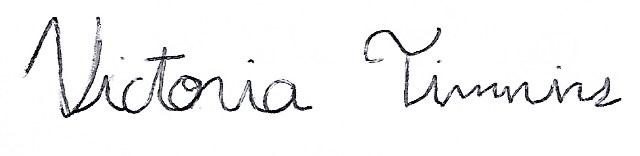 Responsible manager’s signature:Responsible manager’s signature:Responsible manager’s signature:Responsible manager’s signature:Responsible manager’s signature: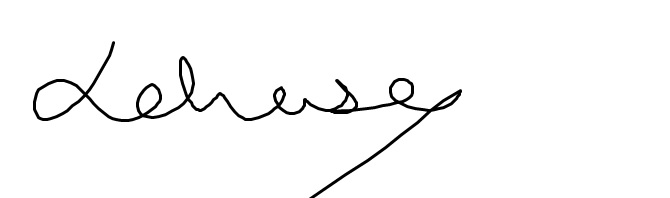 Responsible manager’s signature:Responsible manager’s signature:Print name: VICTORIA TIMMINSPrint name: VICTORIA TIMMINSPrint name: VICTORIA TIMMINSPrint name: VICTORIA TIMMINSDate: 21/06/2021Print name: LOUISE CHASEPrint name: LOUISE CHASEDate:21/06/2021EliminateRemove the hazard wherever possible which negates the need for further controlsIf this is not possible then explain whySubstituteReplace the hazard with one less hazardousIf not possible then explain whyPhysical controlsExamples: enclosure, fume cupboard, glove boxLikely to still require admin controls as wellAdmin controlsExamples: training, supervision, signagePersonal protectionExamples: respirators, safety specs, glovesLast resort as it only protects the individualLIKELIHOOD5510152025LIKELIHOOD448121620LIKELIHOOD33691215LIKELIHOOD2246810LIKELIHOOD11234512345IMPACTIMPACTIMPACTIMPACTIMPACTImpactImpactHealth & Safety1Trivial - insignificantVery minor injuries e.g. slight bruising2MinorInjuries or illness e.g. small cut or abrasion which require basic first aid treatment even in self-administered.  3ModerateInjuries or illness e.g. strain or sprain requiring first aid or medical support.  4Major Injuries or illness e.g. broken bone requiring medical support >24 hours and time off work >4 weeks.5Severe – extremely significantFatality or multiple serious injuries or illness requiring hospital admission or significant time off work.  LikelihoodLikelihood1Rare e.g. 1 in 100,000 chance or higher2Unlikely e.g. 1 in 10,000 chance or higher3Possible e.g. 1 in 1,000 chance or higher4Likely e.g. 1 in 100 chance or higher5Very Likely e.g. 1 in 10 chance or higher